<Date><Member Name><Member Address><City, State, Zip>Dear <Member Name>:As a member of UCare’s Connect + Medicare (HMO SNP), you are provided a care coordinator. I will be your new care coordinator as of <date> . I will be calling you soon to see how you are doing and determine your needs.If you have any questions, please feel free to call me at <phone number>. If you reach my voice mail, please leave a message and your phone number. If you are hearing impaired, please call the Minnesota Relay at 711 or 1-877-627-3848 (speech-to-speech relay service). I look forward to speaking with you soon.Sincerely,<Care Coordinator Name><Care Coordinator Job Title><County or Agency Name><Phone Number><E-mail Address>UCare Connect + Medicare (HMO SNP) is a health plan that contracts with both Medicare and the Minnesota Medical Assistance (Medicaid) program to provide benefits of both programs to enrollees. Enrollment in UCare Connect + Medicare depends on contract renewal.MSC+ SNBC H2456 H5937_010517 DHS Approved (01252017) 		U2857D (11/18) 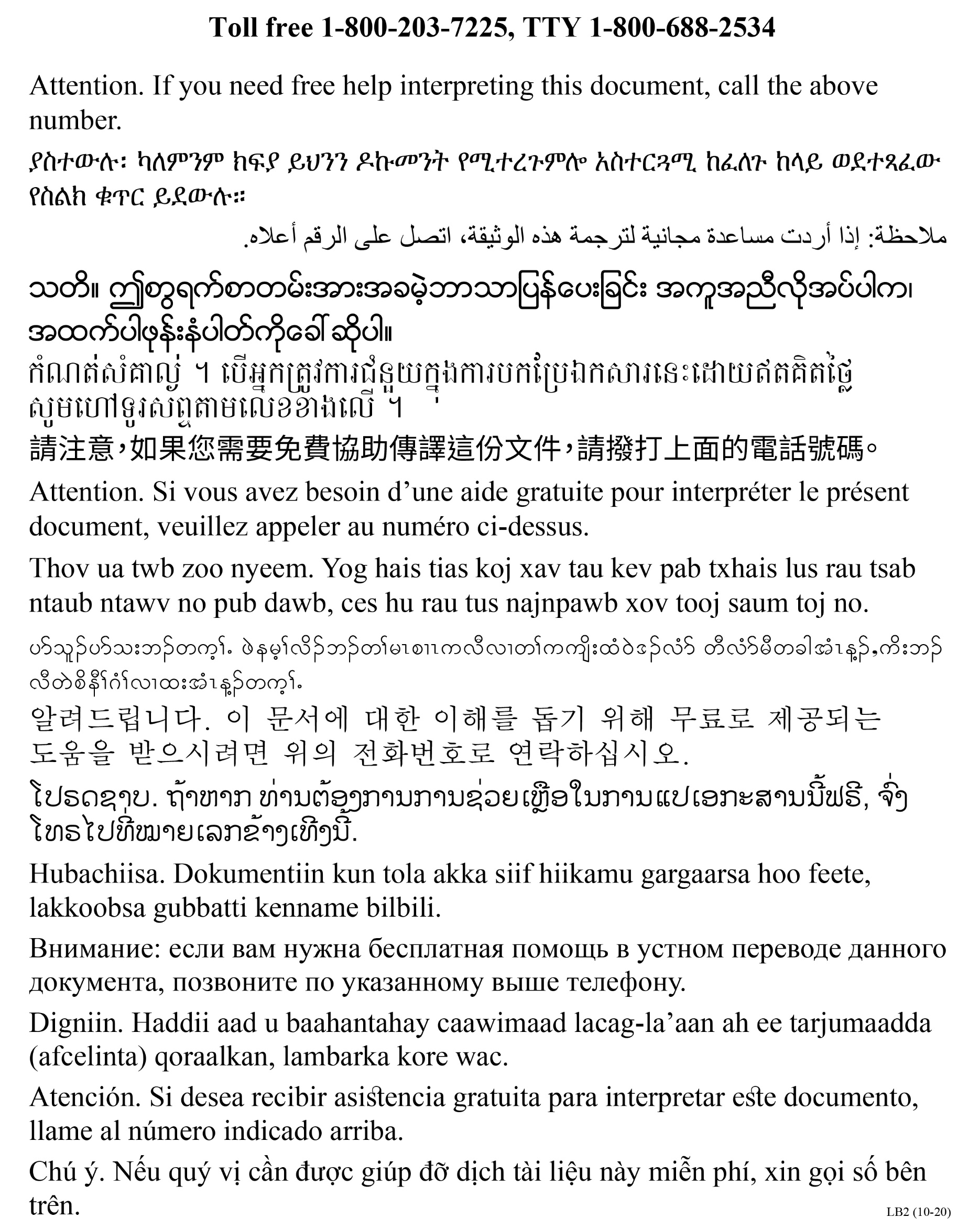 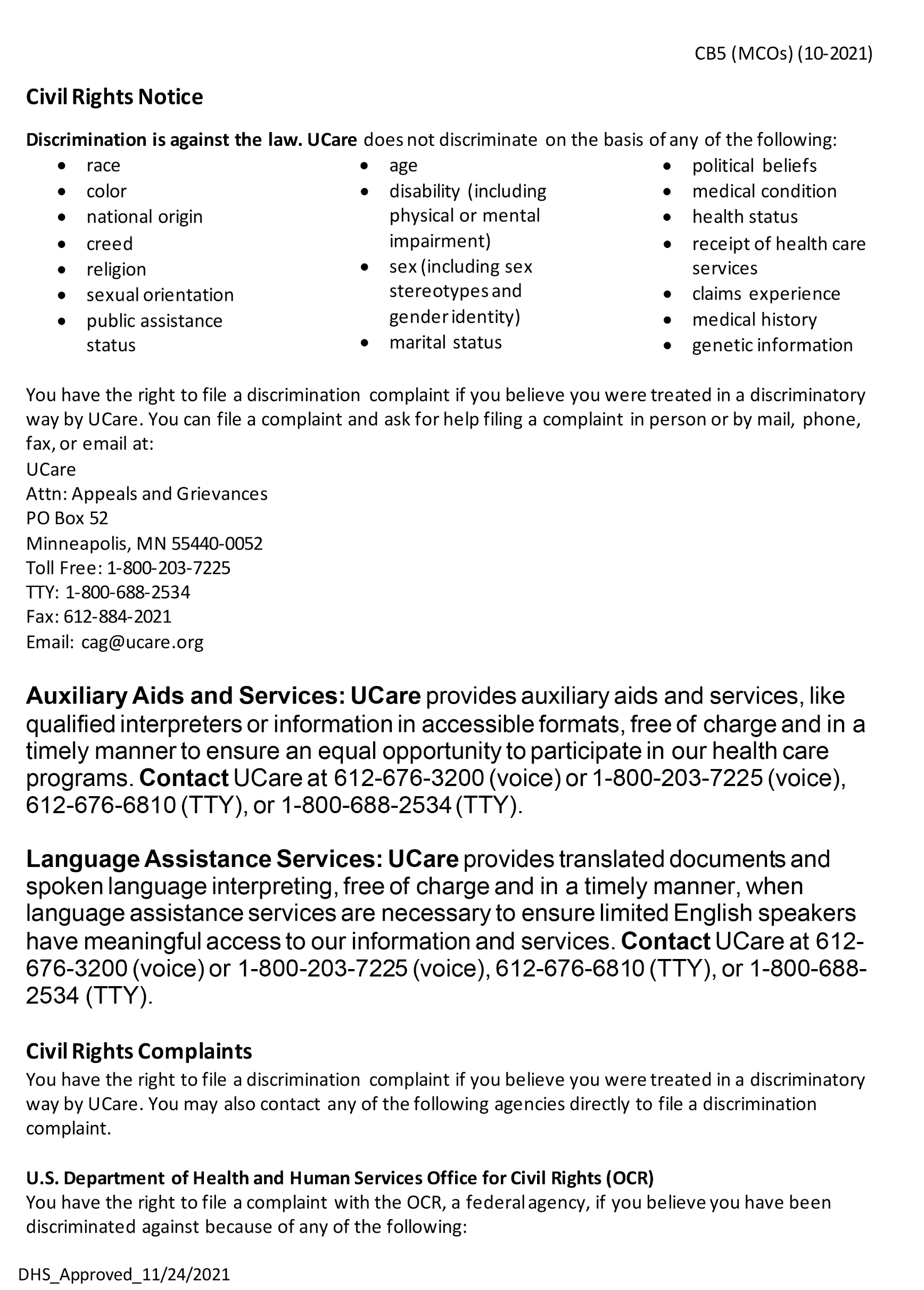 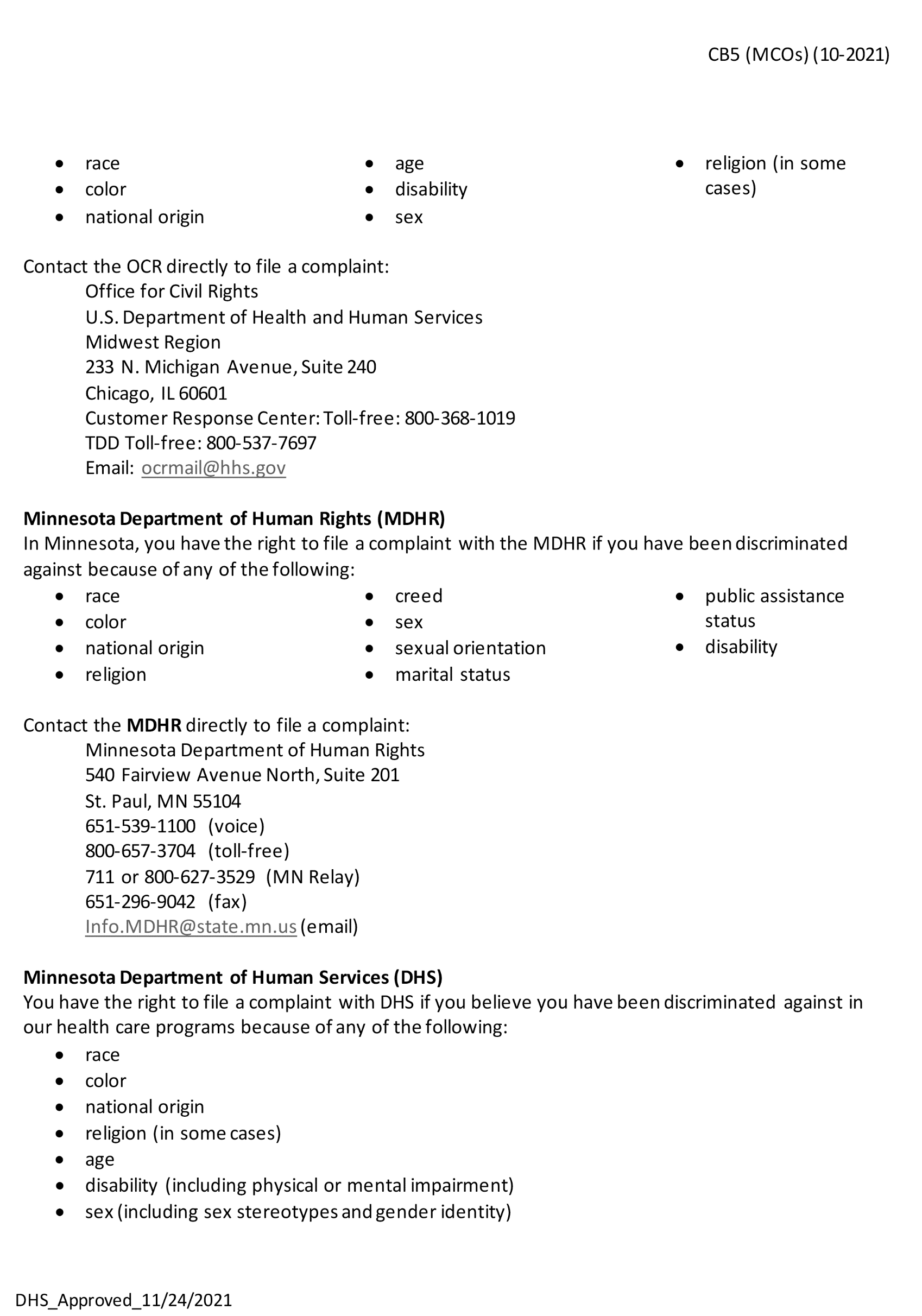 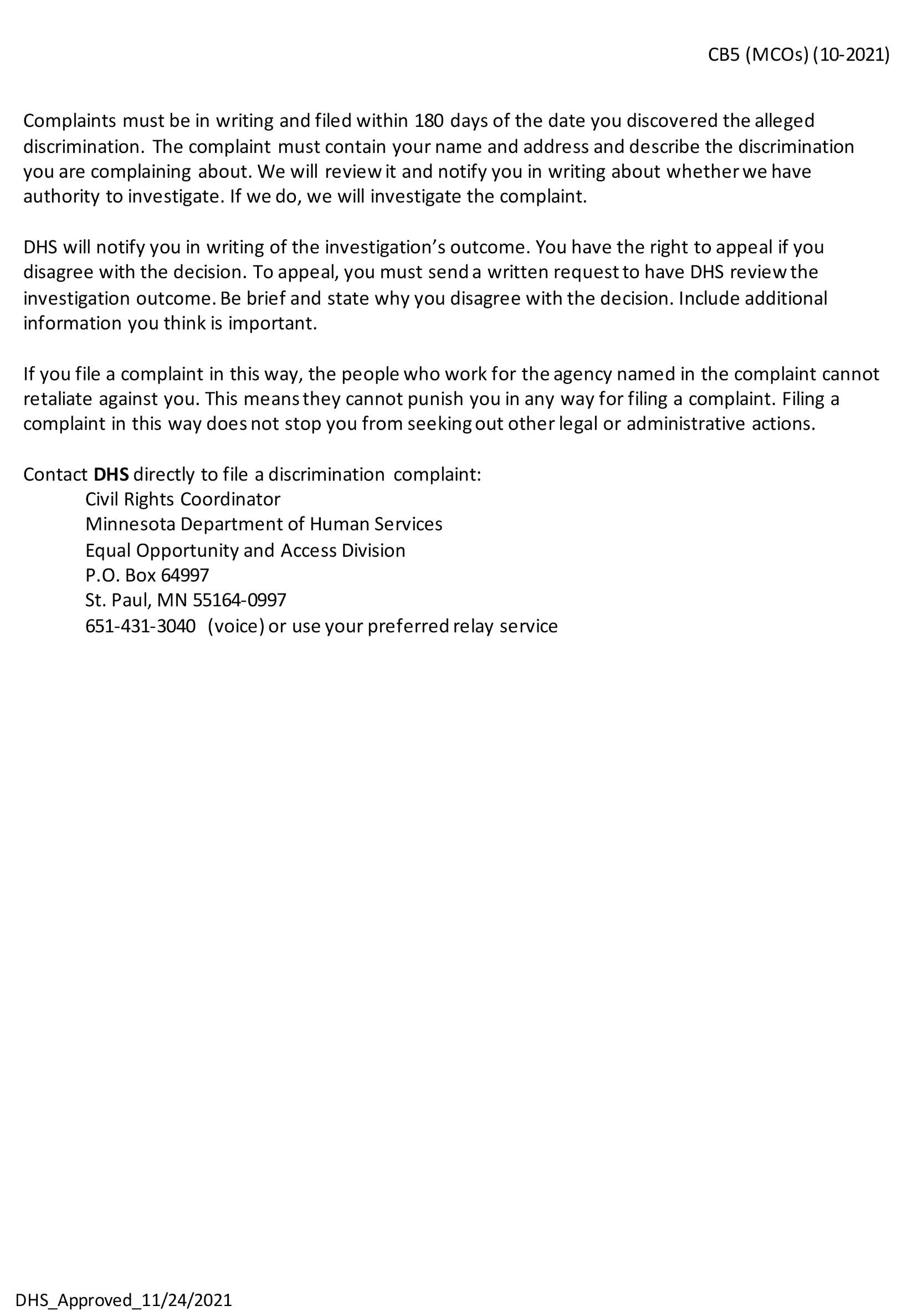 